Serviço Autônomo de Água e Esgoto de Vargem Alta Estado do Espírito Santo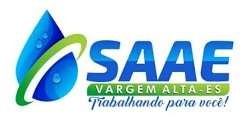 Av. Largo Emilio David, S/N - Centro - Vargem Alta -ES - CEP:29295-000Telefone:28 99924-8726 CNPJ:31.724.255/0001-20QUADRO PARA PREEENCHIMENTO PREÇOS04/04/2024 13:00:491ProcessoPesquisa de Preços Nº 000021/2024 - 04/04/2024 - Processo Nº 000021/2024Pesquisa de Preços Nº 000021/2024 - 04/04/2024 - Processo Nº 000021/2024Pesquisa de Preços Nº 000021/2024 - 04/04/2024 - Processo Nº 000021/2024Pesquisa de Preços Nº 000021/2024 - 04/04/2024 - Processo Nº 000021/2024Pesquisa de Preços Nº 000021/2024 - 04/04/2024 - Processo Nº 000021/2024Pesquisa de Preços Nº 000021/2024 - 04/04/2024 - Processo Nº 000021/2024FornecedorCNPJEndereçoContatoCódigoEspecificaçõesMarcaUnidadeQuantidadeUnitárioValor Total      00002023CALCULADORA DE IMPRESSÃO TERMICA 12 DIIGITOS EM LED BIVOLT  UN1,0000002024 CADEIRA GIRATORIA PARA ESCRITORIOCARACTERISTICAS MINIMAS:Apoio Alto: Encosto prolongado para melhor apoio da cabeça;Assento Amplo: Estofado revestido em PU, assento macio com espuma de alta densidade que oferece mais durabilidade e comodidade; Regulagem de altura à gás; Função Relax: Aumento do grau de inclinação, com regulagem e trava; Base giratória; - Apoio para braços.Cor: Preto Material do Revestimento: PU Material da Base: Metal Cromado Material das Rodas: Poliuretano anti-riscoRevestimento do Apoio de Braço: Estofado peso Máximo Suportado: 120 kg DIMENSÕES DO PRODUTO: Altura da cadeira: 100-110cm Profundidade da cadeira: 54cm Largura da cadeira: 60cm Profundidade do assento: 48cm Largura entre os braços: 52cm Largura do encosto: 43cm Dimensões do produto montado (cm): 48,0 (L) x 107,0-117,0 (A) x 49,0 (P) Peso do Produto (kg): 13,0INCLUI MONTAGEMGarantia: 3 mesesUN3,00Valor Total GeralValor Total GeralValor Total GeralValor Total GeralValor Total GeralValidade da Proposta: 30 diasValidade da Proposta: 30 diasValidade da Proposta: 30 diasASSINATURA DO RESPONSÁVEL:Data:	/	/CARIMBO CNPJData:	/	/OBSERVAÇÕES:OBSERVAÇÕES:OBSERVAÇÕES:A PROPOSTA DEVERÁ ESTAR ASSINADA PELO REPRESENTANTE DA EMPRESA COM O CARIMBO DE "CNPJ";A EMPRESA DECLARADA VENCEDORA DEVERÁ APRESENTAR AS CERTIDÕES NEGATIVAS DE DÉBITOS FEDERAL, ESTADUAL E MUNICIPAL, FGTS, TRABALHISTA, ALVARÁ DE FUNCIONAMENTO e DOCUMENTO DE CONSTITUIÇÃO DA EMPRESA PARA FINS DE CONTRATAÇÃO.Prazo e condições de Entrega: entrega 05 DIAS após envio da Autorização de fornecimentoPagamento: com boleto, 15 dias após a emissão da NF.Na proposta devem estar incluídos nos preços todas as tributos de qualquer natureza e todas as despesas, diretas ou indiretas, relacionadas com o fornecimento do objeto, inclusive frete de entrega;4. . ENDEREÇO DE ENTREGA: Largo Emilio David, sn, Centro , Vargem Alta-ES, de segunda a sexta (7 às 15hs)CONTATO : SAAE – SERVIÇO AUTÔNOMO DE ÁGUA E ESGOTO – VARGEM ALTA/ES – CNPJ nº 31.724.255/0001-20. Tel. de contato. [028] 99930-1695; E-mail: licitacaosaaevalta@gmail.comA PROPOSTA DEVERÁ ESTAR ASSINADA PELO REPRESENTANTE DA EMPRESA COM O CARIMBO DE "CNPJ";A EMPRESA DECLARADA VENCEDORA DEVERÁ APRESENTAR AS CERTIDÕES NEGATIVAS DE DÉBITOS FEDERAL, ESTADUAL E MUNICIPAL, FGTS, TRABALHISTA, ALVARÁ DE FUNCIONAMENTO e DOCUMENTO DE CONSTITUIÇÃO DA EMPRESA PARA FINS DE CONTRATAÇÃO.Prazo e condições de Entrega: entrega 05 DIAS após envio da Autorização de fornecimentoPagamento: com boleto, 15 dias após a emissão da NF.Na proposta devem estar incluídos nos preços todas as tributos de qualquer natureza e todas as despesas, diretas ou indiretas, relacionadas com o fornecimento do objeto, inclusive frete de entrega;4. . ENDEREÇO DE ENTREGA: Largo Emilio David, sn, Centro , Vargem Alta-ES, de segunda a sexta (7 às 15hs)CONTATO : SAAE – SERVIÇO AUTÔNOMO DE ÁGUA E ESGOTO – VARGEM ALTA/ES – CNPJ nº 31.724.255/0001-20. Tel. de contato. [028] 99930-1695; E-mail: licitacaosaaevalta@gmail.comA PROPOSTA DEVERÁ ESTAR ASSINADA PELO REPRESENTANTE DA EMPRESA COM O CARIMBO DE "CNPJ";A EMPRESA DECLARADA VENCEDORA DEVERÁ APRESENTAR AS CERTIDÕES NEGATIVAS DE DÉBITOS FEDERAL, ESTADUAL E MUNICIPAL, FGTS, TRABALHISTA, ALVARÁ DE FUNCIONAMENTO e DOCUMENTO DE CONSTITUIÇÃO DA EMPRESA PARA FINS DE CONTRATAÇÃO.Prazo e condições de Entrega: entrega 05 DIAS após envio da Autorização de fornecimentoPagamento: com boleto, 15 dias após a emissão da NF.Na proposta devem estar incluídos nos preços todas as tributos de qualquer natureza e todas as despesas, diretas ou indiretas, relacionadas com o fornecimento do objeto, inclusive frete de entrega;4. . ENDEREÇO DE ENTREGA: Largo Emilio David, sn, Centro , Vargem Alta-ES, de segunda a sexta (7 às 15hs)CONTATO : SAAE – SERVIÇO AUTÔNOMO DE ÁGUA E ESGOTO – VARGEM ALTA/ES – CNPJ nº 31.724.255/0001-20. Tel. de contato. [028] 99930-1695; E-mail: licitacaosaaevalta@gmail.com